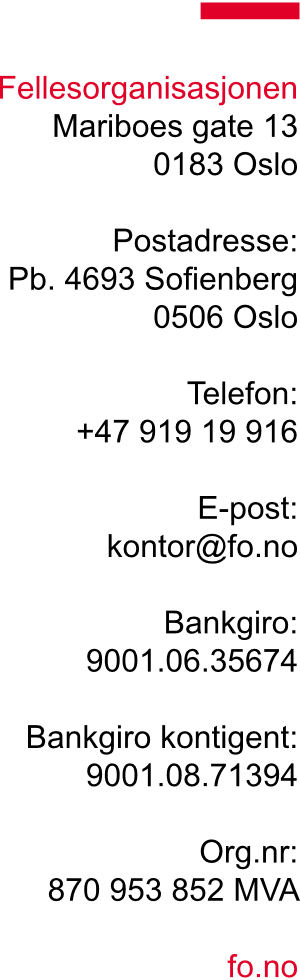 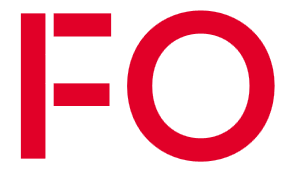 Retningslinjer for støtte til kurs og konferanser for FO-medlemmer.Revidert i AU møte 11-12.mai 2015. Vedtatt i FO Nordlands representantskap høsten 2015, revidert jf. representantskapssak 3/2018. Det kan gis støtte til fagkurs/konferanser:I regi av FOFO er medarrangør og/eller samarbeidende organisasjonerAndre relevante fagkurs/konferanseDet kan gis støtte til tillitsvalgtskolering.Det må først søkes arbeidsgiver om dekning. Dersom arbeidsgiver ikke dekker utgiftene (helt eller delvis), skal det fremlegges dokumentasjon på dette.Ved en søknad må det foreligge et kostnadsoverslag som viser de spesifiserte utgiftene.Som gjenytelse for støtten kan FO Nordland be om at de som har fått støtte, har et fremlegg for representantskapet eller lignende.FO Nordland vil fordele støtte etter søknad, og i forhold til de midler som er avsatt til formålet.Søknaden sendes post@nordland.fo.no /  gunhild.holthe@fo.no FO Nordland, Nyholmsgata 15, 8005 Bodø og behandles av styret, AU eller fylkesleder fortløpende.Søknadsskjema kurs og konferanse: Kursets navn:Kursets navn:Kursets navn:Kursets navn:Tidsrom:Tidsrom:Kursholder:Kursholder:Kursholder:Kursholder:Kursholder:Kursholder:Hvorfor ønsker du å delta på kurset: (legg ved kursinvitasjon)Hvorfor ønsker du å delta på kurset: (legg ved kursinvitasjon)Hvorfor ønsker du å delta på kurset: (legg ved kursinvitasjon)Hvorfor ønsker du å delta på kurset: (legg ved kursinvitasjon)Hvorfor ønsker du å delta på kurset: (legg ved kursinvitasjon)Hvorfor ønsker du å delta på kurset: (legg ved kursinvitasjon)Deltakeravgift:Deltakeravgift:Deltakeravgift:krkrkrReiseutgifter:Reiseutgifter:Reiseutgifter:krkrkrOvernatting:Overnatting:Overnatting:krkrkrTotal kostnad:Total kostnad:Total kostnad:krkrkrEr det søkt arbeidsgiver om utgiftsdekning til kurset?Er det søkt arbeidsgiver om utgiftsdekning til kurset?Er det søkt arbeidsgiver om utgiftsdekning til kurset?JaJaNeiDokumentasjon på avslag fra arbeidsgiver må legges ved søknadenDokumentasjon på avslag fra arbeidsgiver må legges ved søknadenDokumentasjon på avslag fra arbeidsgiver må legges ved søknadenDokumentasjon på avslag fra arbeidsgiver må legges ved søknadenDokumentasjon på avslag fra arbeidsgiver må legges ved søknadenDokumentasjon på avslag fra arbeidsgiver må legges ved søknadenFødselsdato.:Navn (etternavn, fornavn):Navn (etternavn, fornavn):Navn (etternavn, fornavn):Navn (etternavn, fornavn):Navn (etternavn, fornavn):Adresse: Adresse: Postnr.:Postnr.:Sted:Sted:Epost:Epost:Epost:Epost:Medlemsnr:Medlemsnr:Arbeidsgiver:Arbeidsgiver:Arbeidsgiver:Arbeidsgiver:Arbeidsgiver:Arbeidsgiver: